Registration fees must be paid in advance. Please fill in the form and send it with your payment.Only completed forms accompanied by total payment will be processed.Name:Do you have any dietary and/or physical restrictions that we should be aware  of:REGISTRATION FEES (incl taxes) PER NIGHTRoom with  private bathroom  $127.34 Reg. Room – shared bathroom $ 96.39
Dbl.Occupancy private bathroom 
$ 168.98   Dbl.Occupancy shared bathroom      $147.56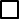   Non-residential $ 15.80 lunch + $19.80 dinnerPAYMENT METHOD: Cheque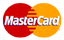 ARRIVAL AND DEPARTURECard NumberARRIVALSunday (dinner required) Sunday (after dinner) Other, please specifyNon-residentialDEPARTURE(ONLYIFbeforelunchonTuesday) Monday after breakfast Monday after lunch Monday after supper Tuesday after breakfastExpiration DateWe encourage you to use funds from your Continuing Education Plan to pay the registration fees; You can find the CEP forms online at www.anglicanpension.ca/for-plan-members/cep/ 
Note that you must pay your registration fees prior to receiving the refundI am available:	to officiate to assistfrom CEP. 

If paying  by cheque: Make it to the order of: “Diocese of Montreal” . 
Mail to:
Diocese of Montreal 
Att: Clergy Lenten Retreat 1444 Union Ave. 
Montreal, QC 
H3A 2B8 or by Credit Card (VISA and MASTERCARD ONLY).  Fill in form above and mail to above addressor fax to 514-843-3221 or call 514-843-6577 Maria Abate xt 235 or Jennifer xt 249.
Please note that only completed forms accompanied by the total payment will be processed. DO NOT SEND CASH.